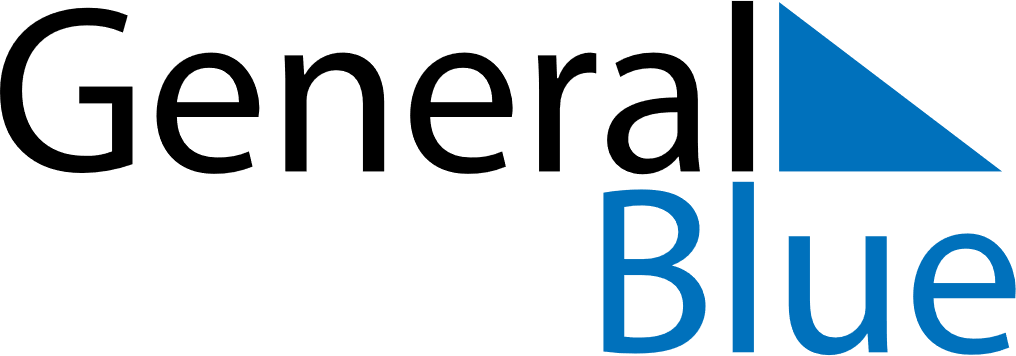 June 2021June 2021June 2021Equatorial GuineaEquatorial GuineaSUNMONTUEWEDTHUFRISAT12345Corpus ChristiPresident’s Day6789101112131415161718192021222324252627282930